ПРОЕКТ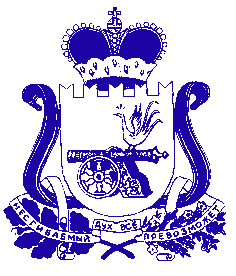 АДМИНИСТРАЦИЯ МУНИЦИПАЛЬНОГО ОБРАЗОВАНИЯ «ДЕМИДОВСКИЙ РАЙОН» СМОЛЕНСКОЙ ОБЛАСТИПОСТАНОВЛЕНИЕот __________________ № ______О предоставлении разрешения на условно разрешенный вид использования земельного участка на территории Демидовского городского поселения Демидовского района Смоленской областиРуководствуясь статьей 39 Градостроительного кодекса Российской Федерации, статьей 11.3. Земельного кодекса Российской Федерации, статьями 43, 46 Гражданского кодекса Российской Федерации, статьей 28 Федерального закона от 06.10. 2003 № 131-ФЗ «Об общих принципах организации местного самоуправления в Российской Федерации», приказом  Министерства экономического развития Российской Федерации от 01 сентября 2014 №540 «Об утверждении классификатора видов разрешенного использования земельных участков», Положением о порядке  организации и проведения публичных слушаний и учета мнения граждан при осуществлении градостроительной деятельности на территории муниципального образования «Демидовский район»  Смоленской области, утвержденным решением  Демидовского районного Совета депутатов Смоленской области от 18.05.2017 № 73-6, Правилами землепользования и застройки Демидовского городского поселения Демидовского района Смоленской области, Администрация муниципального образования «Демидовский район» Смоленской области ПОСТАНОВЛЯЕТ:1. Предоставить разрешение на  условно разрешенный вид использования земельного участка – «амбулаторное ветеринарное обслуживание», расположенного по адресу: Российская Федерация, Смоленская область, г. Демидов, ул. Богданова, д. 3, кадастровый номер 67:05:0060205:25.2. Настоящее постановление  опубликовать в газете «Поречанка» и разместить на официальном сайте Администрации муниципального образования «Демидовский район» Смоленской области в информационно-телекоммуникационной сети «Интернет».3. Контроль за исполнением настоящего постановления возложить на заместителя Главы муниципального образования «Демидовский район» Смоленской области – начальника Отдела О.Н. Вдовенкову. Глава муниципального образования «Демидовский район» Смоленской области		        	                А.Ф. Семенов